Limit this document to 5 pages.Please hand in simple printed sheets stapled together. 
*** Do not bind or put into special folder ***1. 	Calibrating your judgement 2.	Identifying your motivations3.	Evaluating your progress4.	Integrating your reflections: Judgement, ambition, objectivity and planning to learn5.	Future ObjectivesDate:____________________________________Sustaining Success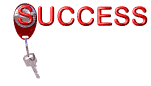 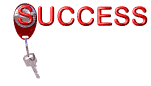 name:
proposed degree programme: is this the first time you have taken the foundation year?name:
proposed degree programme: is this the first time you have taken the foundation year?We set interim tests and examinations for you (and us) to monitor your progress.One thing you need to learn during your university career is how to make an honest and realistic estimation of your likely progress, and then following any exam and mark test, reflect on how things went, and what you could do to build on your progress in the future.What marks did you think you would get for the Maths A exam?  After your revision, before you sat the examAfter the exam, before you got your resultsWhat marks did you actually get? How accurate were your predictions? Why were you so accurate/inaccurate?Write your comments here Include the actual mark and the mark you expected as well as your reflection. You can expand the section to contain your reflections.List evidence provided/sources used hereSources: e.g. discussions in class session, your own reflections, the marks you receivedComment on why you are taking the foundation year.What are your motivations? What are your objectives? How does your motivation affect the way you study? Are other aspects of your university life affected by your motivations?Write your comments hereList evidence provided/sources used hereSources: e.g. discussions in class session, your own reflections. Is there a book which inspired you? Is there a person who inspires you they are sources of inspiration/motivation. If you have found some useful careers information on the web you might have linked this via EdShare, and refer to it here.Comment on how you have been progressing on the Foundation Year ……..Describe your progress during the year, attendance, and achievements, settling in. you can use marks and test scores as evidenceConsider your progress in the context of your objectives and motivations.Write your comments hereList evidence provided/sources used hereSources:  discussions in class session, your own reflections, admin letter or mark based on attendanceWhat mark did you achieve in Maths A? How does it compare with your expectation? Comment on relationship between the different perspectives.e.g. How did you feel?How good was your judgement?What feedback have you received?What are your plans to build on your progress to date?Typically students fall into three broad categoriesI got a very high markI got an acceptable passI scraped a pass or didn’t actually manage to pass
As well as that the mark can beJust what I expectedA little worse than I expectedA complete disaster, much worse than I expectedDescribe how you performed, how you expected to perform, and finally what you are going to do to build on your achievements.Remember everyone on the foundation year has been admitted because there is some area of the curriculum in which they have to make progress in order to enter the first year of the degree.Even high achievers in maths who expected to do well can identify an action plan which can build on their progress over the previous termWrite your comments here<how is this different from the first one?>List evidence provided/sources used hereSources: information from class session, personal reflection, any feedback you have received. Might include references to books or web sites which you have been using to help you progress through your studies, for international students this might be related to your English language skills and development.  What are your objectives/ambitions? Have they changed since the beginning of the Foundation year? Identify on your top three priorities, for the short term, medium term long term taking into account your progress to date Describe your objectives, short term (this year), medium term (by the end of my degree), and long term (ambitions after my degree). How will you set about achieving your objectives? E.g., which of your current behaviours will you continue, modify? Stop? How will you make changes, what will you do which is different?List evidence provided/sources used hereSources: information from class session, personal reflection, any feedback you have received -> university information on degree classifications, information on exam regulations, university calendar